江苏航运职业技术学院隐患整改使用说明书2024年01月02日1.引言1.1目的本文档描述基于移动应用的隐患整改模块使用。1.2适用对象适用于隐患整改填报和保卫处审核人员使用。1.3系统使用环境要求2. 隐患整改使用说明2.1PC端使用说明2.1.1人员配置登录融合服务门户首页，在“办事大厅”中选择点击“隐患整改及部门安全检查人员配置”菜单：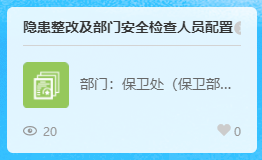 打开后操作界面如下：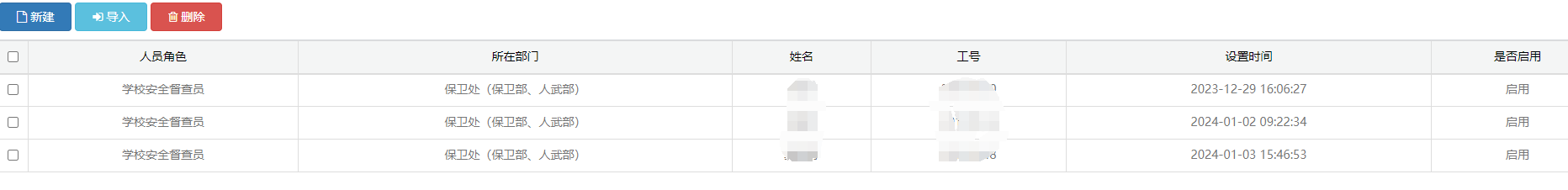 点击“新建“按钮可以新建相应的信息：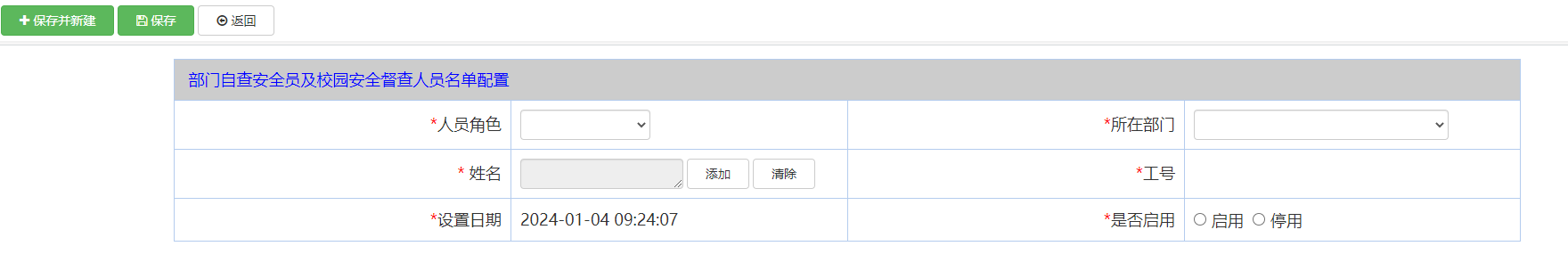 2.1.2申请登录融合服务门户首页，在“办事大厅”中选择点击“隐患整改”菜单，操作界面如下：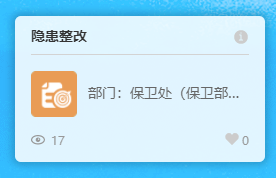 点击打开显示页面如下：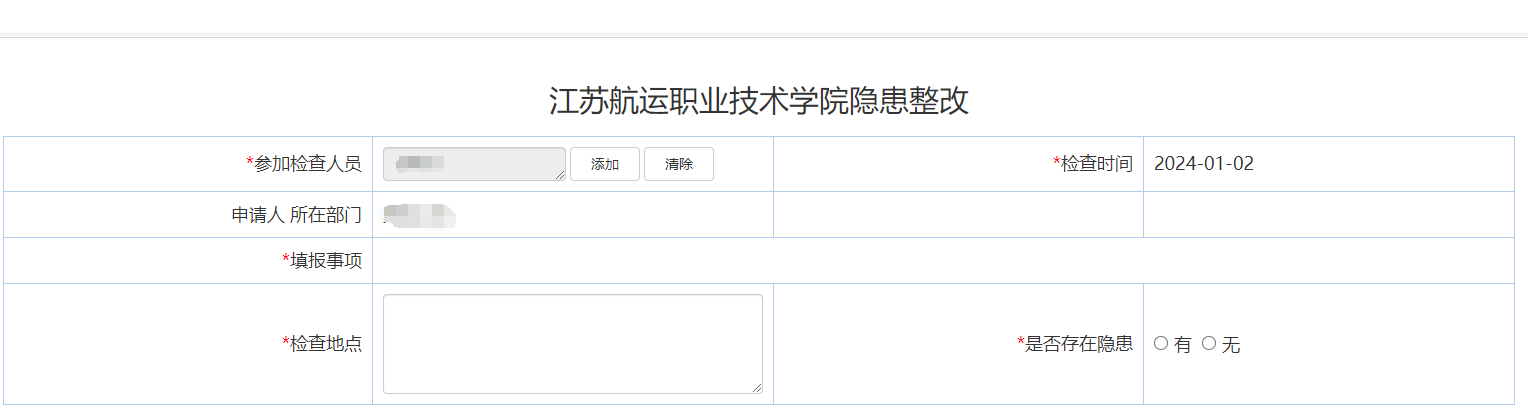 登录人员分为部门安全检查员和学校安全督查员；部门安全检查人员打开页面如下：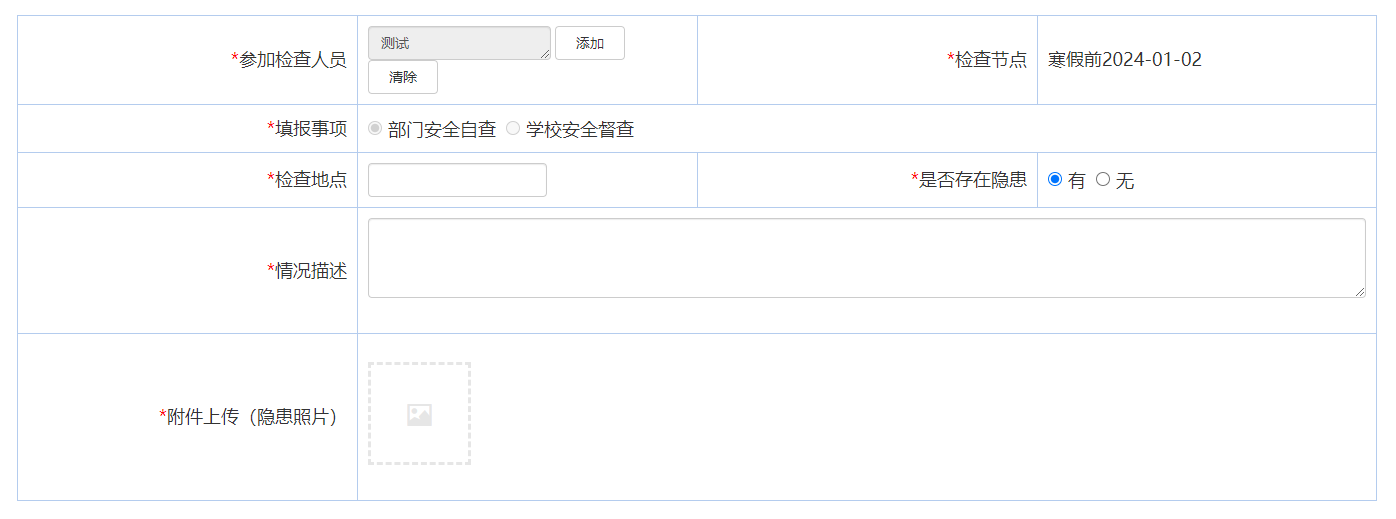 学校安全督察员打开页面如下：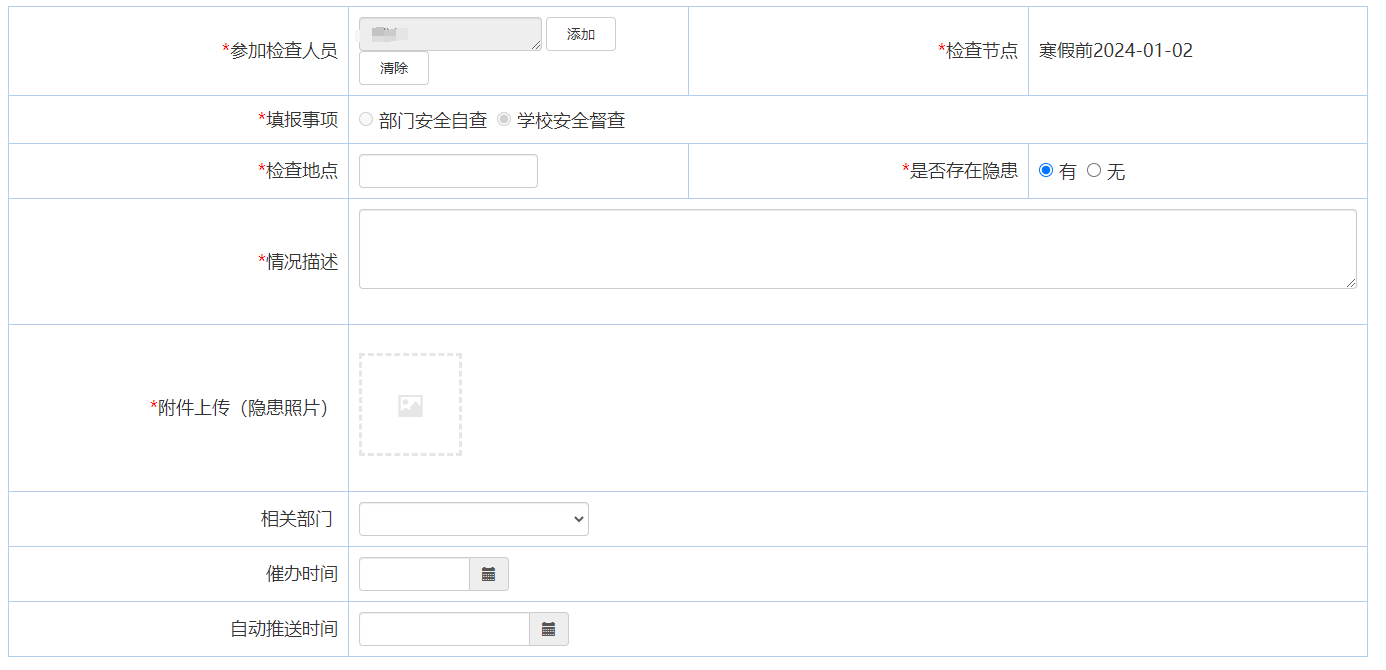 填写完成相应的内容提交即可完成填报；2.1.3审核登录融合服务门户首页，在“办事大厅”中选择点击“我的待办”菜单：进入后显示操作界面如下：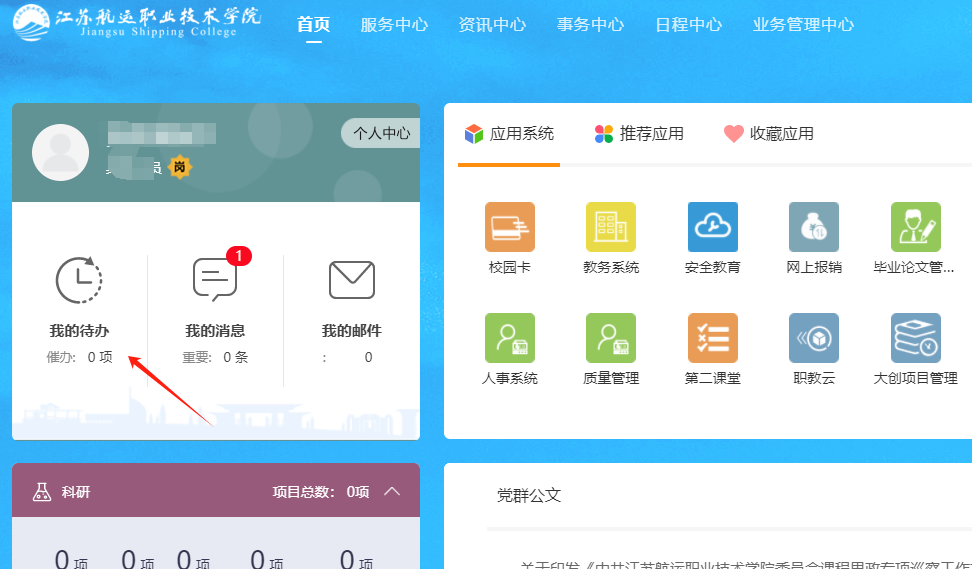 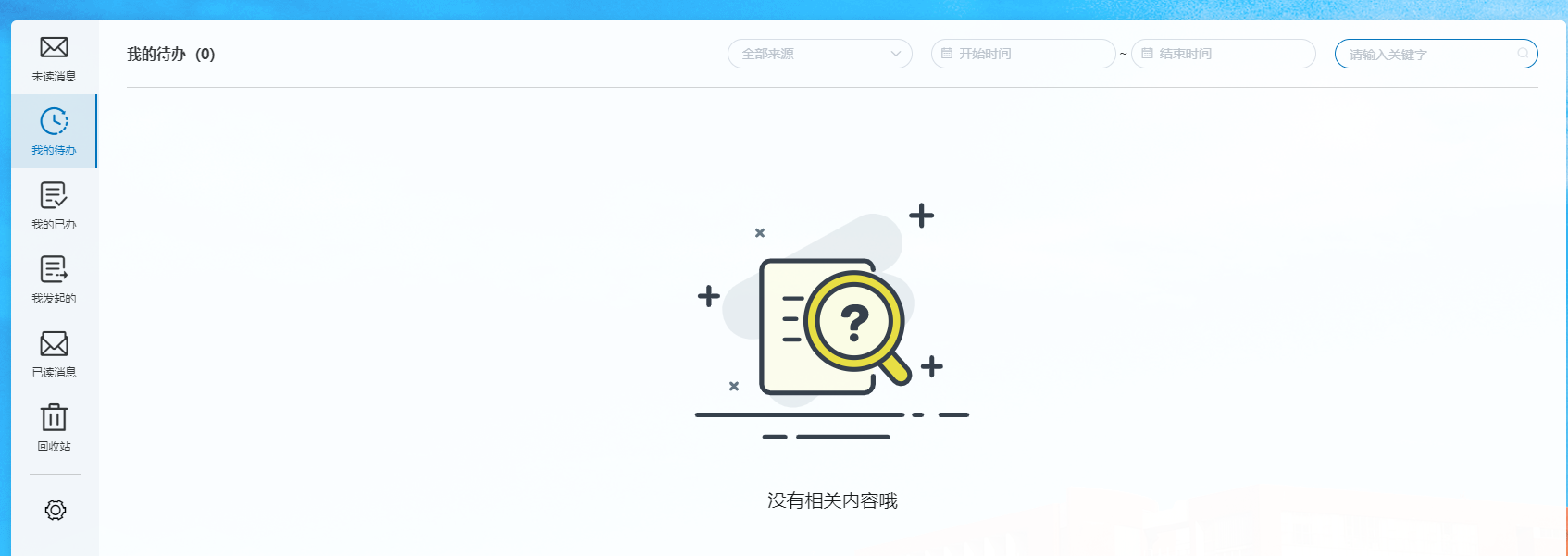 点击相应的消息即可进行审核，具体页面如下：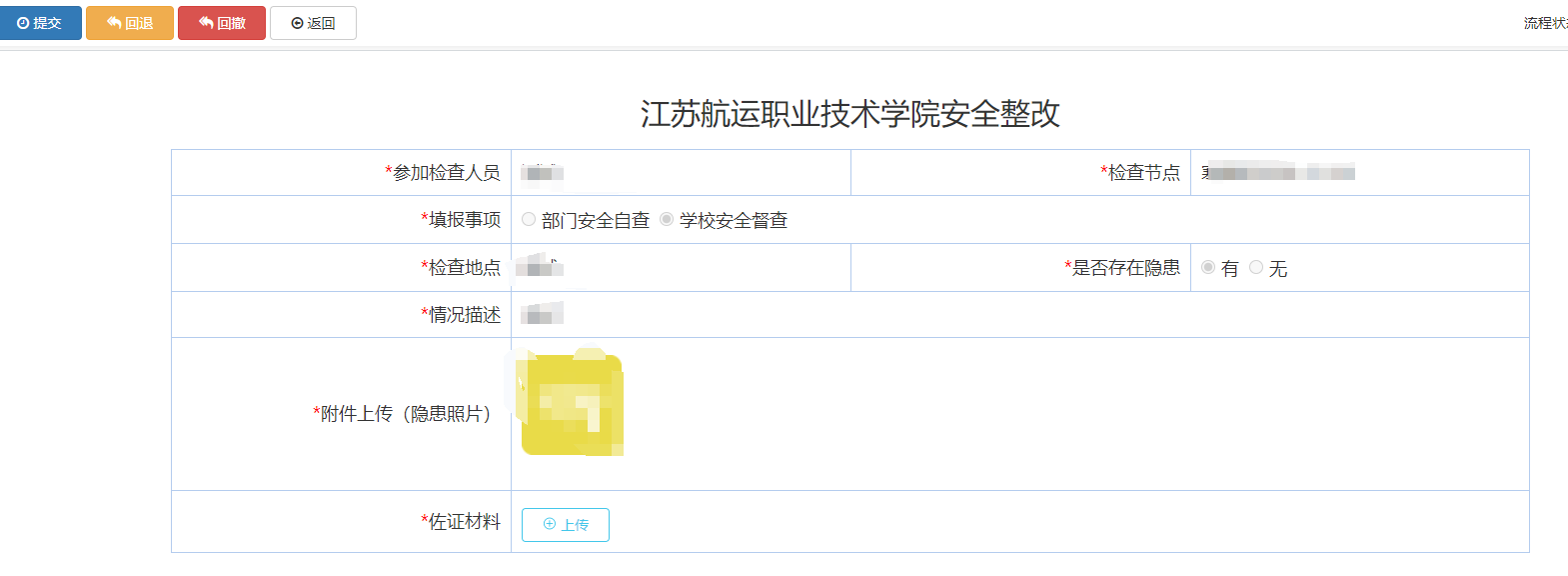 相应的节点审核说明：2.1.4打印当流程审核完成后可以打印，展示如下：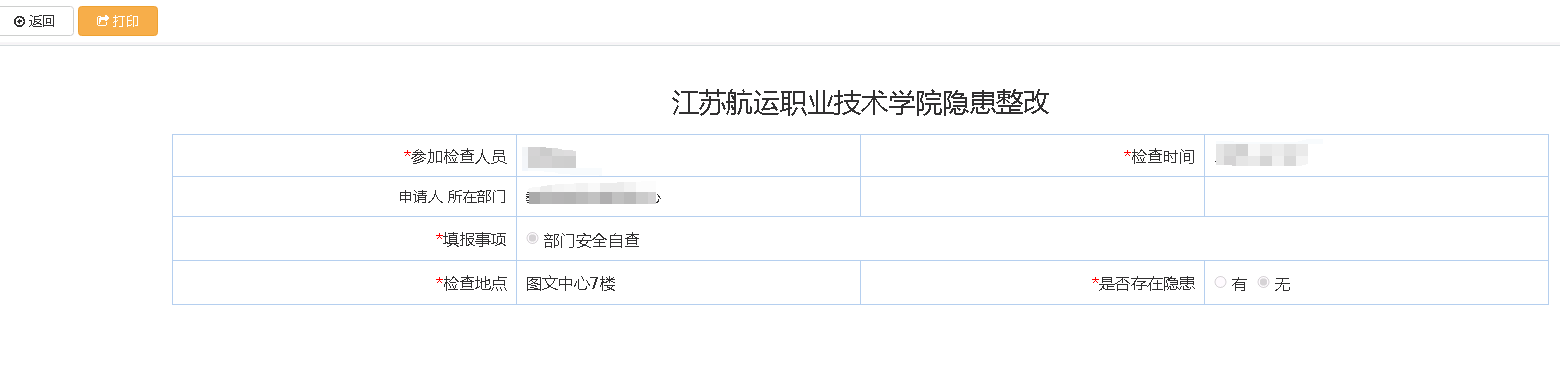 打开后点击左上角的相应的按钮即可打印：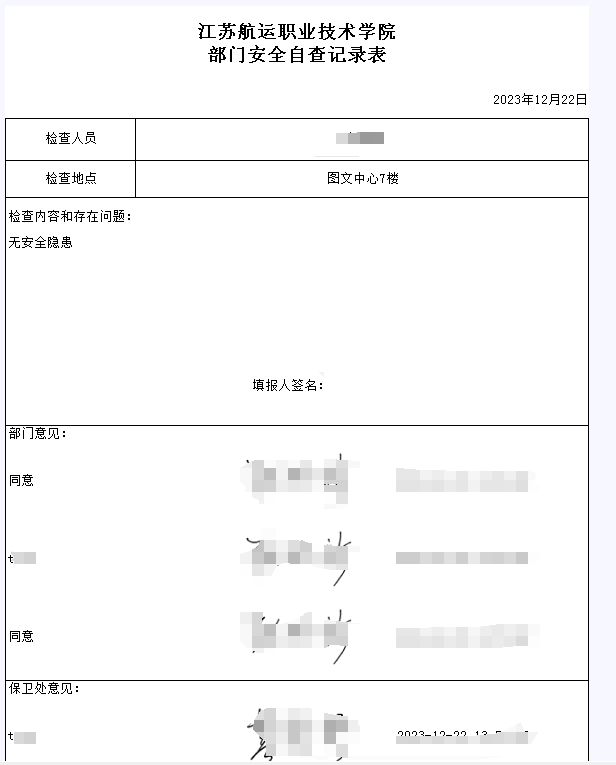 3.1移动端使用打开“掌上江苏航院”：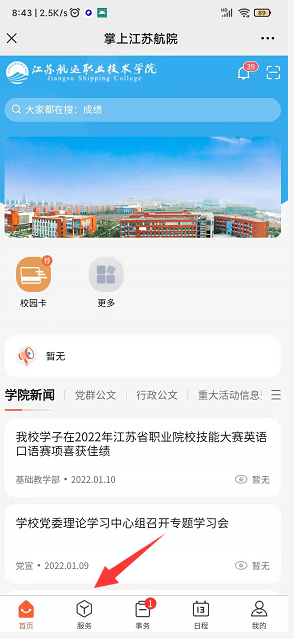 打开服务，找到“隐患整改”：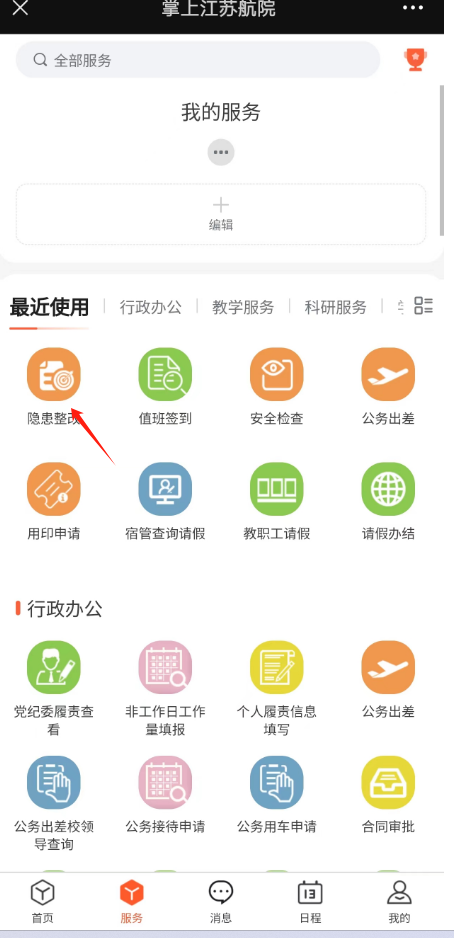 打开后显示页面如下：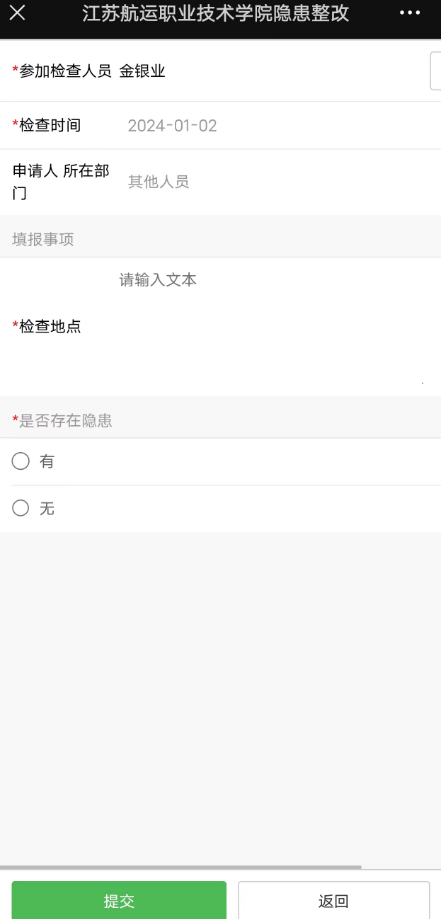 填写相应功能的内容及选项，点击保提交返回完成填报。4.1办结查询登录融合服务门户首页，在“办事大厅”中选择点击“隐患整改办结”菜单，操作界面如下：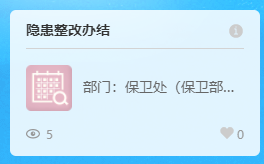 点开后页面如下：选择不同的查询条件进行查询，并能将相应的查询结果导出。 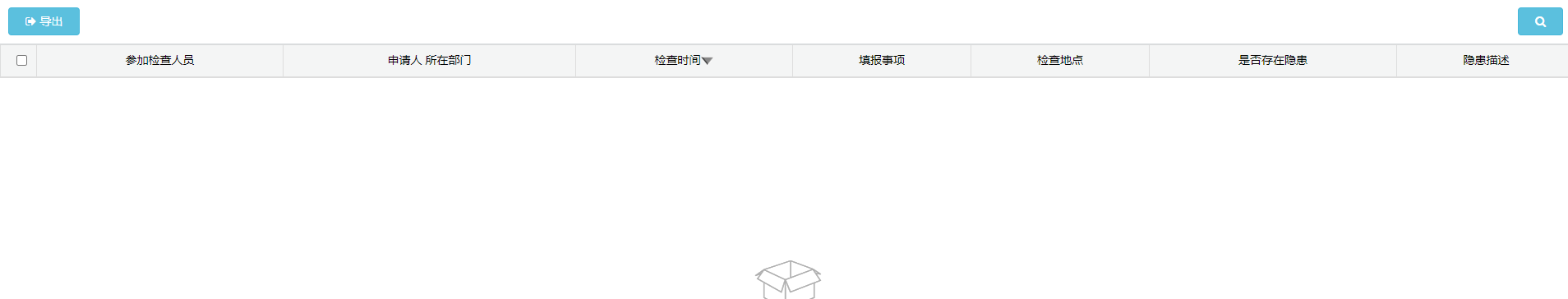 浏览器名称版本要求谷歌浏览器无要求360浏览器极速模式IE浏览器IE10以上节点审核说明填报人填报当填报人为部门安全检查员时，填写相应的表单后直接提交即可；当填报人为学校安全督查员时，可以直接选择相应的相关部门，提交相应的相关审核部门、催办时间、自动推送时间，选择好相应的字段提交到相应的节点进行审核。部门负责人审核当提交人为部门安全检查员时则可提交到此节点，无需做其他操作，审核后可直接提交。保卫处审核当提交人为部门安全检查员时则可提交到此节点，在此节点相应的审核人可以直接选择相应的相关部门，提交相应的相关审核部门、催办时间、自动推送时间，选择好相应的字段提交到相应的节点进行审核。分管校领导审核相应的分管院领导审核。相关部门审核当相应的提交人选择相应的相关部门后这可提交到此节点，如果此节点审核人没有在提交人设定的催办时间内审核，则到相应的时间后这会推送一条催办信息，如果在提交人设定的推送时间范围内没有进行相应的操作，则到相应的时间后这会自动提交到保卫处审核。相关人员办理当相应的提交人提交到此节点，如果此节点审核人没有在保卫处设定的催办时间内审核，则到相应的时间后这会推送一条催办信息，如果在保卫处设定的推送时间范围内没有进行相应的操作，则到相应的时间后这会自动提交到保卫处审核。填报人反馈当流程为部门安全检查时，流程到达此节点则直接提交到下一节点即可；当流程为学校安全督查时，则可以直接选择相应的相关部门，提交相应的相关审核部门、催办时间、自动推送时间，选择好相应的字段提交到相应的节点进行审核。